UNIVERSIDAD NACIONAL AUTONOMA DE 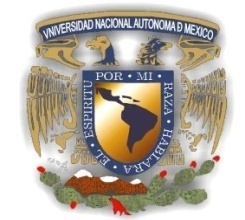 MEXICOCiudad Universitaria 10 de Septiembre de 2011Comité Editorial de la: REVISTA MEXICANA DE BIODIVERSIDADPRESENTE:Por medio de la presente, nos dirigimos a ustedes para someter a revisión nuestro trabajo titulado: Lista anotada de la ictiofauna de las Islas del Golfo de California, con comentarios sobre  sus afinidades zoogeográficas. Al considerar que la información que aquí se expone es de gran relevancia para el conocimiento biológico, puesto que se resalta de manera detallada y por primera vez, un inventario íctico de las islas del Golfo de California. Al ser los cuerpos insulares del Mar de Cortés, ecosistemas importantes para nuestro país desde varios puntos de vista, es necesario difundir de buena manera los estudios que versen sobre sí mismos. En consenso, los autores hemos decidimos someterla en su revista por la amplia trayectoria y gran difusión que hacen de las aportaciones científicas.	Esperando que nuestro trabajo sea turnado a evaluación, nos despedimos de ustedes agradeciendo de antemano la atención prestada al presente.A T E N T A M E N T E“Por mi raza hablará el espíritu”M. en C. Luis Fernando Del Moral Flores(Alumno del Posgrado en Ciencias Biológicas, UNAM)Dr. Adrián F. González Acosta(Centro Interdisciplinario de Ciencias Marinas, IPN)M. en C. Héctor Espinosa Pérez(Instituto de Biología, UNAM)Dr. Gorgonio Ruíz Campos(Universidad Autónoma de Baja California)